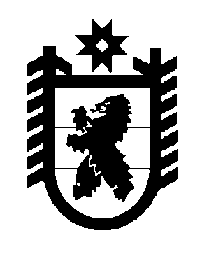 Российская Федерация Республика Карелия    ПРАВИТЕЛЬСТВО РЕСПУБЛИКИ КАРЕЛИЯРАСПОРЯЖЕНИЕот  13 июля 2015 года № 450р-Пг. Петрозаводск Одобрить и подписать Дополнительное соглашение к Договору от             18 июля 2008 года № 41-ЗС о долевом финансировании региональных адресных программ по проведению капитального ремонта многоквартирных домов и (или) переселению граждан из аварийного жилищного фонда.           ГлаваРеспублики  Карелия                                                             А.П. Худилайнен